Keeping Connected - The CPCScotland Weekly Bulletin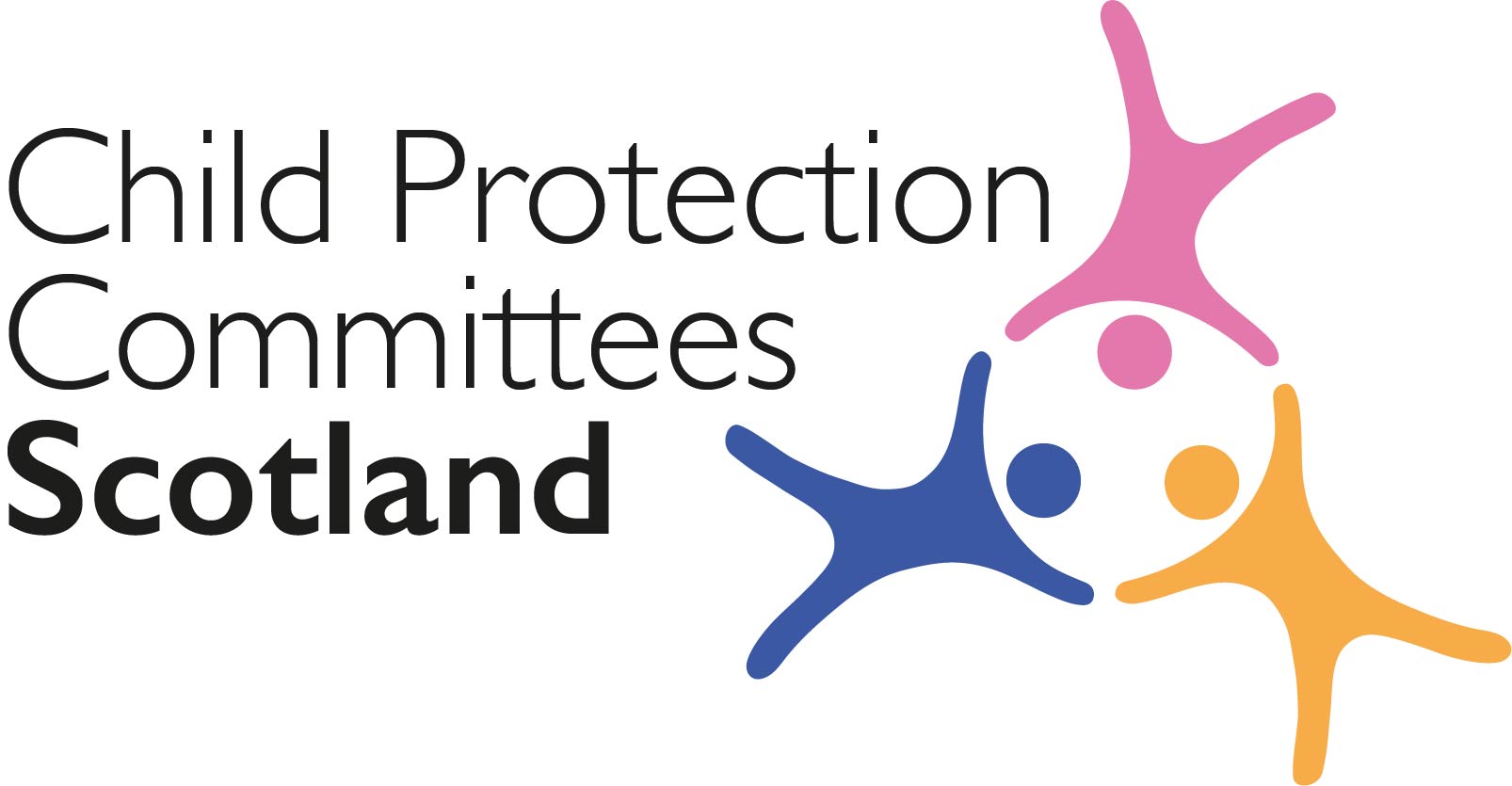 Issue 24 - Tuesday 8th September 2020 Issued to support Child Protection Committee’s and partners with up to date information on child protection issues.Welcome to Issue 24 of Keeping Connected.  I hope you are well.I would like to draw your attention to item 1 issued on 31st August from Scottish Government in respect of amendments to the Supplementary Child Protection Guidance previously issued. Last week Scottish Government laid its Programme for Government before parliament. In this week’s keeping connected we have summarised elements of the programme that relate to child protection and welfare.  See item 10.In addition I would again highlight item 11 regarding the Learning Review Knowledge Hub. (**Please note the date of this virtual event is 15th September not 30th September as stated in last week’s keeping connected**) It is hoped to develop a community of practice for those involved in undertaking, disseminating learning from and implementing actions in response to the findings of all forms of case review.  To support the community of practice developments I am pleased that the ambassadors group are organising a series of online learning events for members of this community.  The event is on 15th September 2020 and will focus on dissemination of learning from reviews I hope it will be well attended and generate useful debate and discussion. Keep safe and keep in touch.Alan Small; Chair Child Protection Committees ScotlandSection 1	COVID-19Guidance, Resources and Information1	Supplementary National Child Protection Guidance The COVID-19: Supplementary National Child Protection Guidance has been updated. The guidance is available for download here: https://www.gov.scot/publications/coronavirus-covid-19-supplementary-national-child-protection-guidance/It includes the following changes:Updated to acknowledge the relaxation of restrictions, and the need for planning for local lockdowns.Updated arrangements regarding the organisation of Children’s Hearings.Paragraph removed, as the guidance on shielding has been paused.Remember minor changes may be made to the guidance and not always shared via other communication channels. To ensure that you are using the most up to date version, please access via the website.2 	Cyber Resilience COVID-19 BulletinThe latest Cyber Resilience COVID-19 Bulletin has been published. Please consider circulating this information through your networks, adapting where you see fit. The next bulletin will be published on the 10th September although Scottish Government may send out alerts as and when‎ necessary.  The bulletin is also available online at: https://blogs.gov.scot/cyber-resilience/2020/05/06/cyber-resilience-notice-covid-193	Parent Club Website updates - COVID-19 TestingScottish Government Parent Club Website https://www.parentclub.scot/articles/does-my-child-need-a-covid-19-test have produced a range of materials around COVID-19 Testing Including PDF guide for Parents: My child is unwell – Should they get a test?This downloadable printable PDGF I available here Download the printable Testing PDF guide hereA simple copy & paste resource re: testing and symptoms for you to share via emails, WhatsApp/Texts and social media channels Download copy and images for testing editorial/social content herePlease note these will be translated into Arabic, Bengali, Simplified Chinese, Hindi, Polish, Punjabi, Romanian, Slovak, Spanish and Urdu in the coming days and will be included in the link above. Guidance for where and when children need to wear face coverings. You can print this resource out to share with your audiences that may have limited digital accessDownload the printable Face Coverings PDF guide here Information can be found on the Parent Club website here: https://www.parentclub.scot/articles/face-coveringsUpdated educational resources, and included Dr Janet Goodall’s video dispelling the myth of lost learningAdditional information can be found on the Parent Club website here: https://www.parentclub.scot/articles/helping-your-child-home-and-blended-learningPlease see below all download options for the Parent Club Back to School Updated Toolkit:Download full Parent Club Back to School Toolkit via WeTransfer hereDownload full Parent Club Back to School Toolkit via Dropbox hereFTP site: https://bit.ly/StartBackFTPP 4	Early Years Resilience and Impact Survey (CEYRIS) – Covid 19Public Health Scotland has published the first set of reports and findings from the COVID-19 Early Years Resilience and Impact Survey (CEYRIS), which was developed to find out about the experience and impact of the COVID-19 public health emergency and the associated restrictions on young children (aged 2-7) in Scotland: http://www.healthscotland.scot/publications/covid-19-early-years-resilience-and-impact-survey-ceyris 5	Adult protectionInformation on adult protection during COVID-19 can be found on the National APC Co-ordinator’s website: https://napc.scot/6	Adult Protection Strategic Forum The Adult Support and Protection (ASP) National Strategic Forum provides a strategic and cross-sectoral view of what is needed to improve the delivery of adult support and protection across Scotland.  More information, including minutes of the Forum meetings, is published online.  https://www.gov.scot/groups/adult-support-and-protection-national-strategic-forum/Training 7	Securing an economic recovery for all: What lessons from the past can help inform a just response today? 
In a free webinar on Friday 11 September from 4:15-5:15pm, Helen Barnard, Acting Director of the Joseph Rowntree Foundation, and a panel of policymakers and experts will discuss what past cycles of recession and recovery can teach us about how to protect people hit hardest by the COVID-19 public health emergency while reshaping a stronger economy for all.https://www.jrf.org.uk/event/centre-policy-studies-going-growth-conference News and Opinion8	In the MediaAfter his successful campaign to force the UK Government to reverse their decision to scrap free school meals over the summer holidays during the COVID-19 public health emergency, footballer Marcus Rashford is now planning a child poverty taskforce with brands including Aldi, Tesco, Deliveroo and Kellogg’s and calling on the Government to fund the implementation of three major new policy goals from the national food strategy: https://www.bbc.co.uk/news/uk-53979648 The Guardian has reported on the risks to vulnerable children posed by cuts to spending on children and young people’s services as part of emergency budgets proposed by councils in England to mitigate the deficits from supporting people through the COVID-19 public health emergency – the Institute for Fiscal Studies has calculated that councils will face a £2 billion deficit this year: https://www.theguardian.com/society/2020/sep/04/vulnerable-children-at-risk-as-councils-cut-services-in-covid-crisis 9	16th UNICEF Innocenti Report CardThe 16th Unicef Innocenti report card ranked the UK in 27th place out of 41 for child wellbeing – including factors such as mental health, physical health and skills - in the world’s richest countries: https://www.unicef-irc.org/publications/pdf/Report-Card-16-Worlds-of-Influence-child-wellbeing.pdf Section 2	Other Child Protection Topics Guidance, Resources and Information10	 Programme for GovernmentA summary of key points from the PFG as announced in Parliament on 1st September. The Promise / care experienced children and adults (from pg 100)Granted £1.5 million to key partner organisations to help provide direct support to looked-after children and young people, as well as some of Scotland’s most vulnerable familiesPromise to care experienced young people, investing £4 million to deliver holistic family support, and establishing an independent oversight Board to drive forward progress (pg 14)Better support kinship carers, establishing a kinship collaborative and continuing to work with partners to take forward the recommendations of the National Review of Foster, Kinship and Adoption Care Allowances.Support key partners to implement the recovery plan for the Children’s Hearing System which reduces all reliance on emergency legislation and provides a full return to steady state by September 2021.Consult on and publish revised National Guidance for Child Protection and develop a new approach to reviewing significant protection cases by April 2021.Redress for Survivors (Historical Child Abuse in Care) (Scotland) Bill and advanced payment schemeUnited Nations Convention on the Rights of the Child (Incorporation) (Scotland) Bill.Education, Youth Work, ELCEnsure our young people catch up on any lost education due to Covid-19 with £135 million additional investment. This will include funding to recruit 1400 additional teachers and 200 support staff and help close the poverty related attainment gap’ (pg 14)Publish evidence of progress with our defining mission of closing the poverty-related attainment gap by March 2021 (pg 96)The implementation of an Equity Audit will deepen understanding of the impact of on children from disadvantaged backgroundsContinue to improve support for pupils through implementation of the recommendations of Angela Morgan’s independently Chaired review of additional support for learning, working with partners to deliver key actions to address the recommendations in the coming year and in the longer term (pg 97)Develop and deliver a new mental health training and learning resource for all school staffPoverty/BenefitsScottish Child Payment November applications will open for the new Scottish Child Payment, Payments will be made from the end of February 2021,Make payments of the new Child Winter Heating Assistance in winter 2020 (pg 14)Expand living wage: aim of 25,000 additional workers receiving payment (pg 28)Start making payments of our new Child Winter Heating Assistance in winter 2020Explore with COSLA how to embed Scotland’s Social Security principles and human rights-based approach within the local authority level benefits and payments system, including automation of local level benefits and payments Further development of community food partnershipsGender based violenceIntroduce legislation on domestic abuse protection orders, progress legislation to improve forensic medical examinations for victims of sexual assault, consult on challenging men’s demand in relation to prostitution, and take forward the implementation Female Genital Mutilation (Protection and Guidance) Act. (pg 108)The Taskforce is continuing its work to create a Scottish Sexual Assault Response Coordination (SSARC) service in each territorial Health BoardAsylum/Refugee SupportTogether with COSLA publish an anti-destitution strategy to support those in our communities most at risk from reserved immigration policies on NRPF, including expanding the scope for more effective and dignified support. (pg 111) Children and Young People’s Mental Health (pg 84) Enhance/build on digital support for children & young people’s mental health developed during the pandemic, ie Aye Feel and Parent ClubContinuing with previous commitments to provide school counsellors and mental health training in schools, expecting counsellors to be in place by the end of October 2020, and increasing school nursing workforce by an additional 250Develop new mental health training and learning resource for all school staff. CAMHS (pg 85)CAMHS Service Specification outlining provisions that children, young people and their families can expect from mental health services – regardless of where they live. Closely monitoring the Specification’s implementation over the coming months and will work closely with Boards on their plans to remobilise CAMHS services. This will result in an agreed plan with each Health Board to meet the CAMHS standardsAll Boards have been asked to set out their approach to the remobilisation, recovery and redesign of services for the remainder of this financial yearDevelop a recovery plan and programme for mental health services, including CAMHS, to support the recovery process.11	Learning Review Knowledge Hub Members EventMembership to the Learning Review Knowledge Hub is open to all members of CPCScotland (including associate members), Child Protection Learning and Development Officers and members of the Case Review Oversight Group.  Members are invited to join the first of a series of short discussion sessions on 15th September 2pm-3pm.  Euan Currie (Child Protection Lead Officer, Edinburgh Child Protection Committee) will lead a discussion titled Learning from ICRs using a 7 minute briefing – An Edinburgh example.  Euan will introduce a briefing prepared following recent Initial Case Reviews in the city.  This will be followed by an opportunity to discuss the format and its use as an approach to disseminate learning in practice.  There is no need to register in advance.  If you are a member of the Learning Review Knowledge Hub you will be able to join on the day by clicking the link in the events page.  If you have not yet joined please follow the link in your email invite or contact Susan Mitchell susan.mitchell@strath.ac.uk or Maureen Wylie Maureen.Wylie@careinspectorate.gov.scot   12	Incorporation of UNCRC into Scots LawScotland’s Deputy First Minister John Swinney will made a statement to the Scottish Parliament this on Wednesday 2nd September (you can watch this on Scottish Parliament TV) on the United Nations Convention on the Rights of the Child (Incorporation) (Scotland) Bill, which was laid before the Scottish Parliament Tuesday 1st September as part of the new Programme for Government to directly incorporate the UNCRC into Scots law – this will include requiring a Children’s Rights Scheme setting out how Scottish Government Ministers will comply with children’s rights, report annually, and would give power to the Children’s Commissioner to take legal action in relation to children’s rights: https://www.gov.scot/news/un-convention-on-the-rights-of-the-child/ The Bill and the accompanying documents can be found on the Scottish Parliament’s website here.Further information, including a draft Child Rights and Wellbeing Impact Assessment for the Bill and a leaflet summarising the Bill, can be found here. The Bill will now be considered by the Scottish Parliament, which will shortly invite people to share their views on the Bill. You can find out about this on the Scottish Parliament’s website: www.parliament.scotIf you would like more information about what the Bill does or you would like to speak to the Bill Team you can get in touch by emailing UNCRCIncorporation@gov.scot.13	Clan Childlaw Leaflet on Incorporation of UNCRC into Scots Law. Clan Childlaw have produced this Leaflet explains the Bill.   14	Children's Advocacy Services in Children's HearingsThe Scottish Government recently laid in Parliament the Children’s Hearings (Scotland) Act 2011 (Commencement No. 10) Order 2020, which will bring into force section 122 of the Children’s Hearings (Scotland) Act 2011 in two phases, on 7 September 2020 and 21 November 2020.On 7 September powers will come into force that allow Scottish Ministers to make regulations in support of the provision of children’s advocacy services (sub-sections 4-7), including arrangements around training, qualifications, fees, allowances and expenses (sub-section 4). On 21 November the remainder of section 122 will commence (sub-sections 1-3), creating a requirement on the chairing member of a children’s hearing to inform the child that advocacy services are available (sub-section 2)15	National Practice Model  Clan Childlaw has been contributing to the development of the National Practice Model for Children’s Advocacy in Children’s Hearings. The development of the model was commissioned by the Scottish Government in order to develop a sustainable model of advocacy to realise the policy intention of section 122 - to ensure the right support is available for children and that arrangements for providing it are effective. The training focused on legal knowledge of the children’s hearings system and children’s rights.16	Scottish Government Guidance – Allocation of CE CYP FundThe Scottish Government has published guidance to help local authorities allocate the Care Experienced Children and Young People Fund, which is used to help close the poverty related attainment gap by funding initiatives and interventions aimed at improving educational outcomes for care experienced children and young people: https://www.gov.scot/publications/care-experienced-children-and-young-people-fund-operational-guidance/17	Scottish Government Children’s Social Work Statistics UpdatedThe Scottish Government has published an update to the Children’s Social Work Statistics 2018-2019 – these were originally published in March 2020, and estimated figures have now been amended after receiving data from Glasgow City Council, as well as revised data from other local authorities: https://www.gov.scot/publications/republication-childrens-social-work-statistics-scotland-2018-19/ 	Training18	Epione Training and Consultancy Keynote address - Dr Alisha Moreland- Capula – 5th November 2020The Epione Training & Consultancy 2020 Aniversary Keynote Presenation – Virtual Keynote Speaker will be Dr. Alisha Moreland-Capuia, an internationalauthor, trauma expert, and global leader seen as one of the mostinfluential physicians at the moment. She is an expert in global health, trauma, addiction and leadership with her proven method on trauma-informed system change, the presentation will be  followed by a Q&A session. An early book discount is available, please follow the link below. https://www.tickettailor.com/events/epionetrainingandconsultancy/389634/19	Massive Open Online Courses (MOOCs)CELCIS are showcasing their different MOOCs (Massive Open Online Courses) on their website.  The page gives an overview of how they tie in with each other.  These courses are free and available to all those who support the needs of children and young people. https://www.celcis.org/training-and-events/celcis-online-courses/20	Safe & TogetherVirtual 2nd Safe & Together™ Model European Conference: Domestic Abuse & Children – Our new online conference will be held Wednesday, 7– Friday 9 October 2020, 1-5pm UK time (8am-12pm US EST). Details of the programme of speakers and workshops here.Information about this and all Safe & Together training can be accessed online.  Some courses are available free of charge however for other courses a charge applies.  https://safeandtogetherinstitute.com/events-main/  https://safeandtogetherinstitute.com/what-we-offer/  21	Missing People – Good Practice ConferenceMissing People, Police Scotland and Scottish Government will be holding our previously postponed Good Practice Conference as an online event on September 10th from 10am- 2pm, via MS Teams Live Event.  This event will demonstrate collaboration with partners across Scotland to identify existing good practice of local professionals in the support of missing adults, children, and their families. This conference will showcase elements of this practice, in line with The Framework.  This online conference will include speakers from across Scotland, and presentations from our divisional partners to discuss and exhibit a variety of good and innovative practice around missing from Year 1 of The National Framework Implementation Project. There will also be an update regarding how Covid-19 has impacted on missing within Police Scotland.This event is free but registration is required.  Please visit https://www.eventbrite.co.uk/e/national-missing-persons-framework-good-practice-conference-online-registration-90951128273 to register now. News and Opinion22	In the MediaNational Foundation for Educational Research (NFER) has found that the attainment gap between disadvantaged pupils from schools in high areas of deprivation and black and minority ethnic (BAME) backgrounds and some of their wealthier peers in England has widened by 46% this year – while the average learning lost for all pupils was 3 months, over half of pupils in the most deprived areas lost 4 months or more compared to just 15% of those in the least deprived areas: https://www.theguardian.com/education/2020/sep/01/disadvantaged-and-bame-pupils-lost-more-learning-study-findsThe Times Scotland has published an opinion piece by Scotland’s Commissioner for Children and Young People Bruce Adamson on the Scottish Government’s new Bill to incorporate the United Nations Convention on the Rights of the Child (UNCRC) into Scots law: https://www.thetimes.co.uk/article/putting-children-s-rights-into-law-is-a-special-moment-h25fcnc7h 23	Safer Internet CentreOnline Safety Live – delivered by the UK Safer Internet Centre, this free programme of e-safety events, designed for all professionals working with children and young people in Scotland, moves online this year. These 1.5-hour briefing sessions, via MS teams, provide the latest in online safety research, legislation, technology, tools and resources along with exclusive access to the presentation and resource materials. Places can be booked through the following links:5th October @ 9.30am - https://www.eventbrite.co.uk/e/online-safety-live-scotland-tickets-1176336764935th October @ 3.30pm - https://www.eventbrite.co.uk/e/online-safety-live-scotland-tickets-1186142293536th October @ 1.30pm - https://www.eventbrite.co.uk/e/online-safety-live-scotland-tickets-11861430156924	CELCIS Meeting the Challenge New examples of how people across Scotland including children and young people are responding during the COVID-19 public health emergency. Catch up with the latest examples which show how care experienced children and young people are leading and inspiring change, and took on new challenges during the lockdown restrictions. https://www.celcis.org/knowledge-bank/spotlight/meeting-challenge-2/Please feel free to let us know what you think about the bulletin and provide information for inclusion in future editions.  Please contact Alan Small or Susan Mitchell at cpcscotland-liaison@strath.ac.uk.  Please note that the information included in this bulletin is provided in good faith. Inclusion does not indicate CPCScotland endorsement of the content of the linked documents or websites. Username: union-sgcovid_read Password: 9-9rS80*@xsFd@Z 